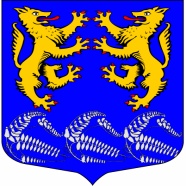 Муниципальное образование«ЛЕСКОЛОВСКОЕ СЕЛЬСКОЕ ПОСЕЛЕНИЕ»Всеволожского муниципального района Ленинградской областиАДМИНИСТРАЦИЯП О С Т А Н О В Л Е Н И Е   29.12.2015 г.                                                                                                     №  339 дер. Верхние Осельки	Об утверждении муниципальной программы «Развитие культуры в муниципальном образовании «Лесколовское сельское поселение» на 2017 год»В соответствии с  Бюджетным кодексом Российской  Федерации, Федеральным законом от 06.10.2003 №131-ФЗ «Об общих принципах организации местного самоуправления в Российской Федерации», Уставом муниципального образования, администрация МО «Лесколовское сельское поселение» Всеволожского муниципального района Ленинградской областиПОСТАНОВЛЯЕТ:Утвердить муниципальную программу «Развитие культуры в муниципальном образовании «Лесколовское сельское поселение» на 2017 г.» (далее- Программа) (приложение). Установить, что в ходе реализации Программы мероприятия и объемы их финансирования подлежат ежегодной корректировке с учётом возможностей средств бюджета муниципального образования «Лесколовское  сельское поселение».Контроль исполнения постановления оставляю за собой.Глава администрации                                                                   А.Г. Ананян